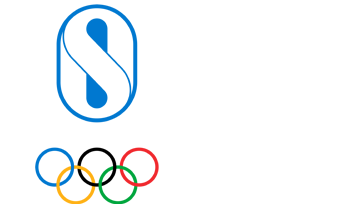 Programme Selection Category: World Programmes					Programme Cluster: EntourageProgramme: Technical Courses for Coaches 			Quad/Games Edition: 2021-2024Sport SelectionSport:								Discipline:How and why did you select this project?Technical Course Details:Proposed Course Dates:Start Date:							End Date:Participants	Men:					Women:					Total:Technical InformationProgramme Contents Summary:Venue/City:Materials available for practical/technical sessions and online modules, where applicableOutcomesObjectives/expected resultsDoes your National Federation have a database for the follow up of the active coaches?
What is the current status of your National Federations education coaching structure?Contact Person within the National Federation  Given Name:				Family Name:				Nationality:Title within the NF:			Email Address:				Mobile:Proposed ExpertGiven Name:				Family Name:				Nationality:Gender:				Email Address:				Mobile:Date of Birth:				City:					Country:#Please attach Curriculum VitaeBudget Proposal:Note: International expert’s expenses (air tickets and per diems) must be included in the estimated expenditure below.Detailed breakdown of budgetDescription:								Amount (USD)Other Sources of Funding: Please list other organisations providing additional funds for this project:Organisation:				Description:			Amount (USD)Request for 75% advance payment: Yes/NoConfirmation:Have you already submitted all relevant technical details to your International Federation: Yes/NoAttachmentsCV: 	Yes/NoDetailed Budget: Yes/NoOther files: Yes/No